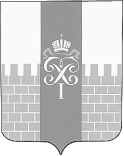 МЕСТНАЯ АДМИНИСТРАЦИЯМУНИЦИПАЛЬНОГО ОБРАЗОВАНИЯ ГОРОД ПЕТЕРГОФПОСТАНОВЛЕНИЕ29.06.2023                                                                                                                          № 67О внесении изменений в постановление местной администрации муниципального образования город Петергоф от 18.07.2022 № 74 «Об утверждении  положения о порядке применения взысканий, предусмотренных статьями 14.1, 15 и 27 Федерального закона от 02.03.2007 № 25-ФЗ «О муниципальной службе в Российской Федерации» за несоблюдение ограничений и запретов, требований о предотвращении или об урегулировании конфликта  интересов и неисполнение обязанностей,  установленных в целях противодействия коррупции в отношении муниципальных служащих местной администрации муниципального образования город Петергоф»В соответствии с Федеральным законом от 02.03.2009 №25-ФЗ «О муниципальной службе в Российской Федерации» местная администрация муниципального образования город Петергоф, рассмотрев протест прокуратуры Петродворцового района Санкт-Петербурга от 19.06.2023 № 134/07-02-2023постановляет:1. Внести изменения в постановление местной администрации муниципального образования город Петергоф от 18.07.2022 № 74 «Об утверждении Положения о порядке применения взысканий, предусмотренных статьями 14.1, 15 и 27 Федерального закона от 02.03.2007 года № 25 «О муниципальной службе в Российской Федерации» за несоблюдение ограничений и запретов, требований о предотвращении или об урегулировании конфликта интересов и неисполнение обязанностей, установленных в целях противодействия коррупции в отношении муниципальных служащих местной администрации муниципального образования город Петергоф» следующие изменения:1.1. в пункте 1 постановления, наименовании приложения к постановлению слова «к распоряжению» заменить словами «к постановлению»;1.2. подпункт 1 пункта 3 раздела I Положения дополнить словами «в соответствии со статьей 13.4 Федерального закона от 25 декабря 2008 года № 273-ФЗ «О противодействии коррупции» уполномоченным подразделением Администрации Президента Российской Федерации».2. Постановление вступает в силу с даты его подписания.3. Контроль за исполнением настоящего постановления оставляю за собой.  Глава местной администрациимуниципального образования город Петергоф                                                                                                       Т.С. Егорова